Додаток 1 до Положення про Бюджет участі Слобожанської селищної територіальноїгромадиФОРМА ПРОЕКТУреалізація якого планується за рахунок коштів Бюджету участі Слобожанської селищної територіальної громади у 2022 роціДата надходження до Координаційної ради  ___________________________________________________________________________________(заповнюється головою, секретарем або одним з уповноважених членів Робочої групи) Включено до реєстру поданих проектів за № ____________________________________________  (заповнюється головою, секретарем або одним з уповноважених членів Робочої групи) ПІБ та підпис особи що реєструє: _________________________________________ (заповнюється головою, секретарем або одним з уповноважених членів)ВСІ ПУНКТИ Є ОБОВ’ЯЗКОВИМИ ДЛЯ ЗАПОВНЕННЯ!1. Назва проекту (не більше 15 слів): Сонячний куточок. Облаштування пляжу в с.Олександрівка, Дніпровського району2. Напрямки проекту (необхідне поставити знак «х»): 3. Місце реалізації проекту (адреса, назва установи/закладу, кадастровий номер земельної ділянки тощо): Дніпропетровська область, Дніпровський р-н.,  с.Олександрівка. Тупік маршруту №201. Пляж4. Мета проекту (не більше 50 слів ) Облаштування пляжу, на якому відпочивають мешканці  с.Олександрівка та прилеглих сіл (Одинківка, Соколово).  Створення красивого,  безпечного  та  затишного місця  для родинного відпочинку  на березі р.Самара (Самарське  море),  це єдиний пляж на якому місцеве населення має змогу проводити літній вільний час.
5. Опис проекту (основна мета проекту; проблема, на вирішення якої він спрямований; запропоновані рішення; пояснення, чому саме це завдання повинно бути реалізоване і яким чином його реалізація проекту вплине на подальше життя членів громади. Зазначається можливість користування результатами проекту особами з особливими потребами): Проект передбачає вирішення питання безпечного відпочинку на пляжі в с.Олександрівка.  Це пісочний,  неглибокий,  майже незасмічений пляж з прозорою водою на якому населення нашої громади традиційно проводить свій літній час. Це єдине місце куди безпечно прийти (приїхати) родиною з дітьми, тому що пляж має пологий берег, плавний спуск до води, мілководдя майже 15 метрів від берега. Флора і фауна  р.Самара чиста (вода влітку не зеленіє), не засмічена та цікава.Останні кілька років цей пляж став єдиним місцем відпочинку для місцевих жителів, які не мають змогу виїхати до моря,  для дітей,  які приїхали до бабусі на час літніх канікул. Для багатьох місцевих жителів літнього віку це, також, єдине місце відпочинку влітку, тому що, до нього легко добратися та не потрібно користуватися  громадським транспортом.Розуміючи що вищевказане відбувається з одного боку з причин браку коштів у більшості сучасних сімей, також обмеженням пересування громадським транспортом людей похилого віку та карантинними обмеженнями, вважаємо за доцільне облаштування пляжу в с.Олександрівка необхідним  обладнанням для комфортного відпочинку, а саме, встановлення туалету, роздягальні, пляжних навісів з лавками та декількох смітників.Ми впевнені  що цей проект забезпечить зацікавленість та культурний розвиток нашої громади: 
*Відкриє новий туристичний  маршрут, зручний та цікавий не тільки жителям прилеглих сіл, а навіть жителям м.Дніпра, тому що пляж знаходиться поруч з кінцевою зупинкою 201 маршруту. *Відновить рух громадського транспорту по маршруту 214. *Дасть змогу відпочивати дітям зі шкільного літнього табору Олександрівського ліцею в межах села. 6. Обґрунтування бенефіціарів проекту (основні групи жителів, які зможуть користуватися результатами проекту) Населення с.Олександрівка та прилеглих сіл  (Одинківка, Соколово), а також зацікавлені  в відпочинку на березі р.Самара мешканці м.Дніпра. 7. Інформація щодо очікуваних результатів в разі реалізації проекту: Розвиток  інфраструктури  с. Олександрівка,  
Приваблення туристів,  
Створення інвестиційно привабливого клімату в нашій громаді, 
Створення місця для відпочинку учасникам шкільного табору Олександрівського ліцею.

8. Бюджет (кошторис) проекту 9. Список з підписами: для малих проектів – не менше 30 підписів; для великих проектів - не менше 50 підписів; для населених пунктів чисельністю менше 1 тис. осіб – не  менше 
20 підписів (крім автора проекту), які підтримують даний проект, віком від 16 років, які зареєстровані на території Слобожанської селищної територіальної громади, додається. Оригінал списку необхідно надати у паперовій формі відповідальному підрозділу за адресою: смт Слобожанське, вул. В. Сухомлинського, буд. 56 Б, кім. 301.  10. Контактні дані автора проекту, які будуть загальнодоступні, у тому числі для авторів інших проектів, жителів громади, представників ЗМІ, з метою обміну думками, інформацією, можливих узгоджень тощо (необхідне підкреслити): a) висловлюю свою згоду на використання моєї електронної адреси yuliya-krikun@ukr.net  для вищезазначених цілей. Підпис особи, що дає згоду на використання своєї електронної адреси _____________________ б) не висловлюю згоди на використання моєї електронної адреси для зазначених вище цілей. Примітка: Контактні дані автора проекту (тільки для Слобожанської селищної територіальної громади) зазначаються на зворотній сторінці бланку-заявки, яка є недоступною для громадськості. 11. Інші додатки (якщо необхідно): a) фотографії, які стосуються продукту проекту (візуалізація до і після проекту); б) мапа з зазначеним місцем реалізації проекту; в) інші матеріали, суттєві для заявника проекту (креслення, схеми тощо).  Х  Інфраструктура   Освіта 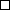    Культура, молодь і спорт   Соціальний захист та охорона здоров’я    ІТ, безпека та громадський порядок№ п/пНайменування товарів, робіт (послуг)Ціна за одиницю, грн.Одиниць, шт.Вартість, грн.1Парасолька дерев’яна (2,4м*2,4м)14 1008112 8002Лава без спинки  (дерево-бетон 1,8м)2 000612 0003Кабінка для переодягання  (дерево-залізо 1,5м*1,0м*1,65м)7 900215 8004Урна (бетон) 50063 0005Вбиральня (дерево 1,0м*1,0м*2,2м)4 80029 6006Пісок 10т. 3 500621 0007Цемент 25кг70503 5008Монтажні роботи25 0009Розчистка берега20 00010Інфляція 202125%222 70055 675Всього278 375